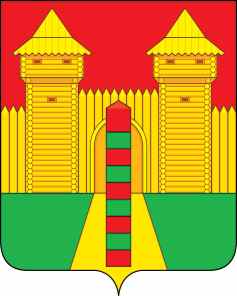 АДМИНИСТРАЦИЯ  МУНИЦИПАЛЬНОГО  ОБРАЗОВАНИЯ «ШУМЯЧСКИЙ  РАЙОН» СМОЛЕНСКОЙ  ОБЛАСТИПОСТАНОВЛЕНИЕот  22.12.2020г.    № 637           п. ШумячиВ соответствии с Уставом муниципального образования «Шумячский район» Смоленской областиАдминистрация муниципального образования «Шумячский район» Смоленской областиП О С Т А Н О В Л Я Е Т :             Внести в Административный регламент Администрации муниципального образования «Шумячский район» Смоленской области по предоставлению муниципальной услуги «Заключение договоров аренды нежилых помещений, находящихся в муниципальной собственности», утвержденный постановлением Администрации муниципального образования «Шумячский район» Смоленской области от 07.02.2012г. № 56 (в редакции постановлений Администрации муниципального образования «Шумячский район» Смоленской области от 07.09.2012г.,№ 436, от 12.10.2012г. № 496, от 19.06.2013г. № 287, от 02.12.2013г. № 567, от 25.05.2016г. № 402, от 11.10.2016г. № 692) следующие изменения:                     1. Пункт 1.2. раздела 1 «Описание заявителей» изложить в следующей редакции:«Заявителями являются физические и юридические лица независимо от их организационно-правовой формы (далее – заявитель).От имени заявителя с заявлением о предоставлении муниципальной услуги может обратиться представитель заявителя, который предъявляет документ, удостоверяющий его личность, представляет (прилагает к заявлению) документ, подтверждающий его полномочия на обращение с заявлением о предоставлении муниципальной услуги (подлинник или нотариально заверенную копию)».2.  Подпункт 2.6.1. пункта 2.6. раздела 2 дополнить частью «в» следующего содержания: «для физических лиц: копии документов, удостоверяющих личность».          3. Контроль за исполнением настоящего постановления возложить на заместителя Главы муниципального образования «Шумячский район» Смоленской области К.Е. Буфистова. Глава муниципального образования «Шумячский район» Смоленской области                                                А.Н. ВасильевО внесении изменений в Административный регламент Администрации муниципального образования «Шумячский район» Смоленской области по предоставлению муниципальной услуги «Заключение договоров аренды нежилых помещений, находящихся в муниципальной собственности»